Frederick Charles NevilleFrederick Charles Neville, born in Watford in 1898, was the second son of Thomas Edward Neville, a brass finisher, and his wife Lilian. The family made their home at 34 Upper Paddock Road, Oxhey. At the time of the 1911 census Frederick was twelve and still at school. The family moved to 35 Oxhey Street in about 1915. When war broke out Frederick enlisted as Private G/10980 at Mill Hill with the Middlesex Regiment, 17th Battalion. He was killed in action on 3 December 1917, aged 19. He is remembered with honour on the Cambrai Memorial, Louverval in France and is commemorated at St Matthew’s Parish Church, Oxhey. His name is also one of five servicemen on a small stone memorial plaque belonging to Paddock Road Baptist Chapel, Oxhey.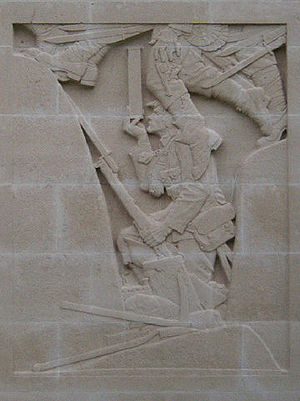 